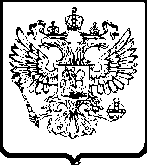 ФЕДЕРАЛЬНАЯ
АНТИМОНОПОЛЬНАЯ СЛУЖБАУПРАВЛЕНИЕФедеральной антимонопольной службыпо Вологодской области160000, г. Вологда, ул. Пушкинская, 25, тел/факс: (8172) 72-46-64 e-mail: to35@fas.gov.ru                                                        http://vologda.fas.gov.ruПРЕДПИСАНИЕ № 5-3/29-1212 июля  2012 г.                                                                                 г. Вологда На основании приказа от 12 июля 2012 г. № 185 инспекцией Вологодского Управления ФАС России в составе:Баруздина Л.Н. – руководитель инспекции, специалист-эксперт отдела контроля государственных закупок;члены инспекции:Мерзлякова Н.В. – старший государственный инспектор отдела контроля  государственных закупок;Васянович Ю.Р. – специалист 1 разряда отдела контроля государственных закупок;на основании решения 5-3/29-12 от 12 июля 2012 г., принятого по результатам внеплановой проверки по проверке опубликования протокола рассмотрения и оценки котировочных заявок на поставку канцелярских товаров для субъектов малого прелпримательства (№ 0330200004912000001) Заказчиком (БУК ВО «Вологодский областной театр кукол «Теремок» 160035, г. Вологда, ул. Ленина, д. 21) предписывает:Заказчику опубликовать протокол рассмотрения и оценки котировочных заявок.Организации, оказывающей услуги по ведению и обслуживанию официального сайта www.zakupki.gov.ru, обеспечить работу Заказчика надлежащим образом.В срок до 23 июля 2012 г. Заказчику представить в Вологодское УФАС России письменное доказательство исполнения настоящего предписания.Предписание может быть обжаловано в Арбитражный суд Вологодской области в течение трех месяцев со дня его вынесения.За невыполнение в установленный срок законного предписания, требования органа исполнительной власти, уполномоченного на осуществление контроля в сфере размещения заказов на поставки товаров, выполнение работ, оказание услуг для государственных или муниципальных нужд, его территориального органа предусмотрена административная обветственность в виде наложения  административного штрафа на должностных лиц в размере пятидесяти тысяч рублей; на юридических лиц - в размере пятисот тысяч рублей (часть 7 статьи 19.5 КоАП РФ).16.07.2012 г. №_______Заказчик:БУК ВО «Вологодский областной театр кукол «Теремок»160035 г. Вологда, ул. Ленина, д. 21Организация, оказывающая услуги по ведению и обслуживанию официального сайта http://zakupki.gov.ruэлектронная почта:  helpdesk@zakupki.gov.ruтел. 8-800-100-94-94; (495) 539-29-99факс (495) 539-29-98Руководитель инспекции                                                    Л.Н. Баруздина Участники инспекции                                                               Н.В. Мерзлякова  Ю.Р. Васянович